1984 Literary Techniques Literary Connections Title, Author, and Genre: Person + External/Internal Conflict + Change (or Inability to Change) = Effects on Self and/or Others 


Character(s) Traits and Motives: ______________________________________________________________________________________________________________________________________________________________________________________________________________________________________________________________________________________________________________________________________________________________________________________________________________________________________________________________________________________________________________________________________________________________________________________________________________________________________________________


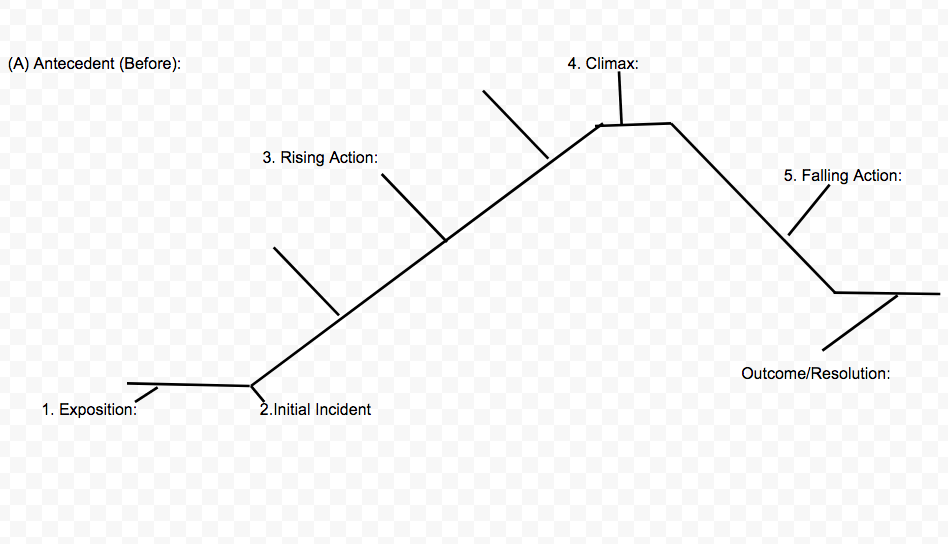 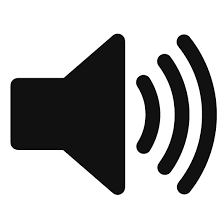 Important Quotes and Who Said It: ________________________________________________________________________________________________________________________________________________________________________________________________________________________________________________________________________________________________________________________________________________________________________________________________________________________________________________________________________________________________________________________________________________________________________________
__________________________________________________________________________________________________________________________________________________________________________________________________________________
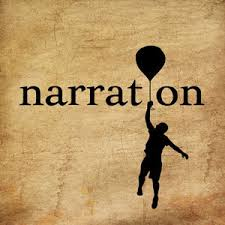  Techniques: ____________________________________________________________________________________________________________________________________________________________________________________________________________________________________________________________________________________________________________________________________________________________________________________________________________________________________________________________________________________________________________________________________________________________________________________________________________________________________________________________________________________________________________________________

      (Central message about society, people, life, etc.) 
__________________________________________________________________________________________________________________________________________________________________________________________________________________________________________________________________________________________________________________________________________________________________________________________________________________________________________________________________________________________________________
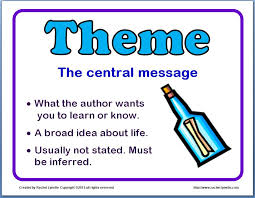 Term Your Definition Example from the text and Significance AntithesisDystopiaIronyMetaphorObjective correlativeOxymoronParableParadox SatireSymbolismVerisimilitudeWhat is Happening in the Book Similarities to Today’s Society 